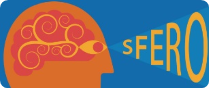 Société Francophone d'Etude et de Recherche en Orthoptie               	  Bulletin d’adhésion SITE SFERO étudiant orthoptisteNOM : Prénom : Adresse : Pôle de formation :Mail : Je déclare par la présente être adhérent au SITE SFERO.Le montant de la cotisation due pour l’année 2021 est de 15 euros.Votre bulletin d’adhésion est à adresser à :Fabienne PETER-KAWKA Orthoptiste Trésorière SFERO 7, rue de Mulhouse 68110 ILLZACHRèglement par chèque bancaire libellé à l’ordre de la SFERO  (à envoyer avec bulletin d’adhésion)Règlement par virement IBAN :  FR76 1027 8061 2000 0201 0690 135  BIC : CMCIFR2AFait à   …………………………………    , le …………………………………………..Signature de l’adhérent